Twiss Green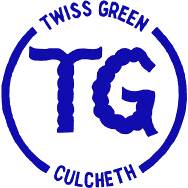 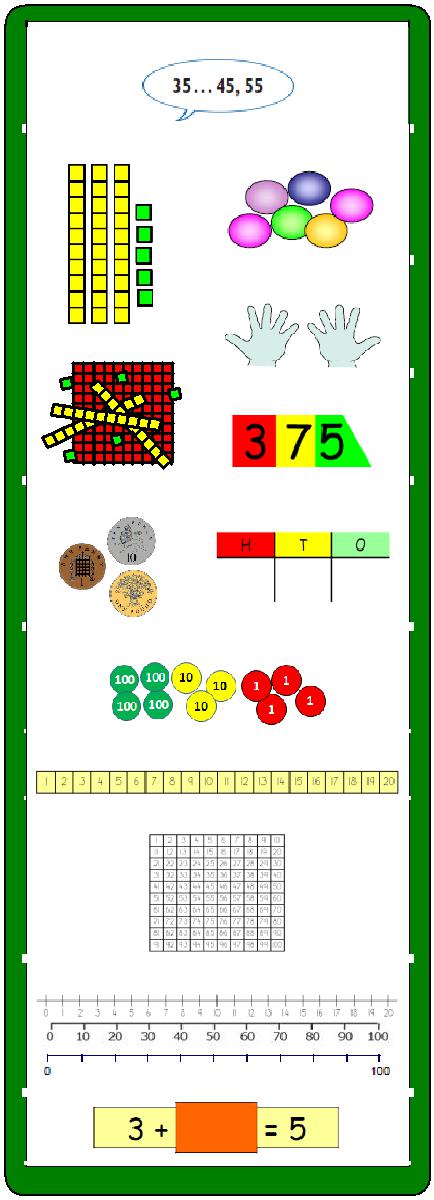 Progression in CalculationsAsk yourself:Can I do it in my head using a mental strategy?                                             Could I use some jottings? Should I use a written method?Addition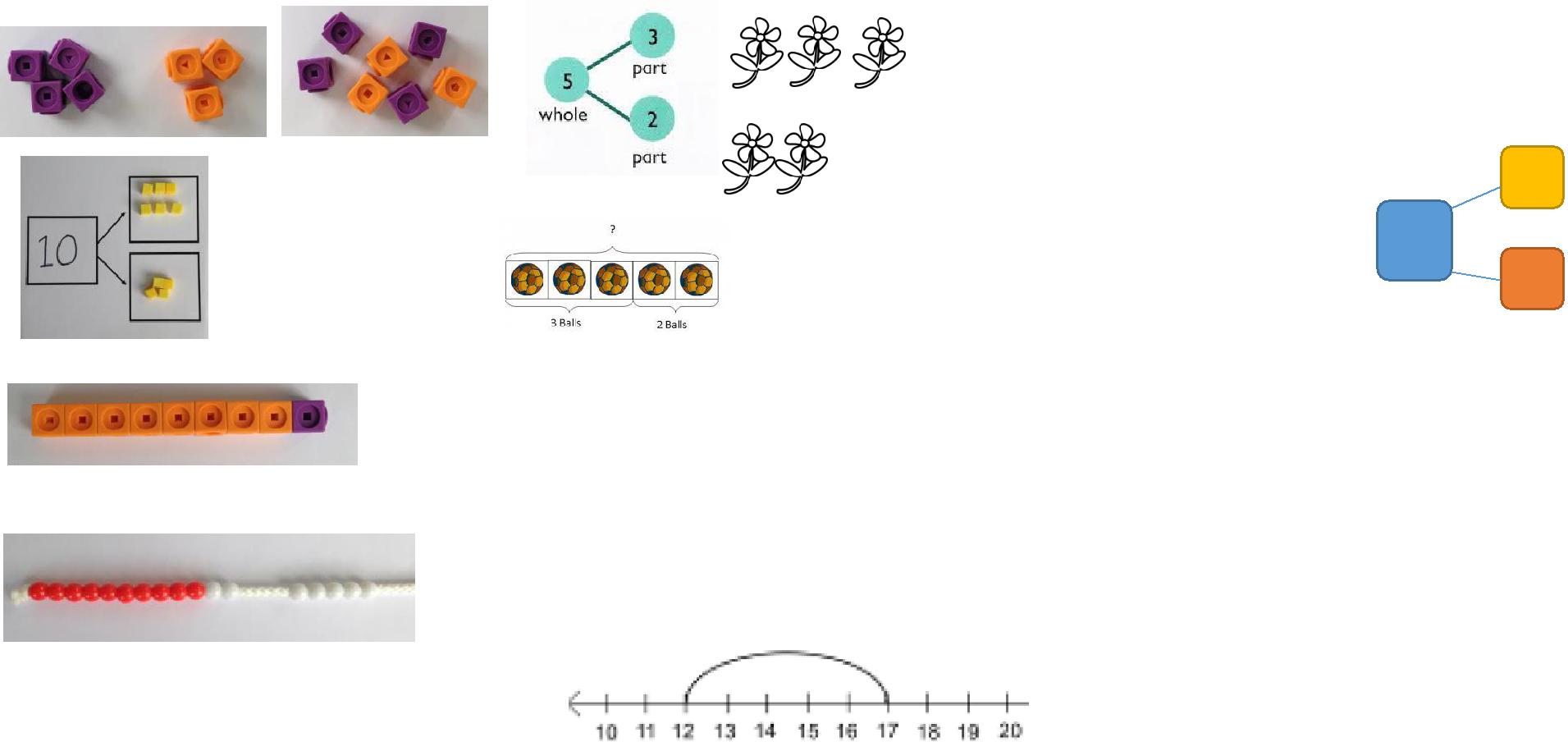 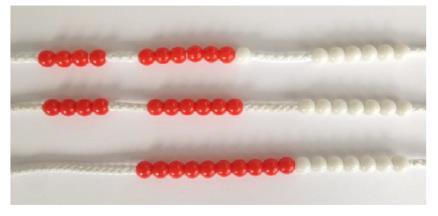 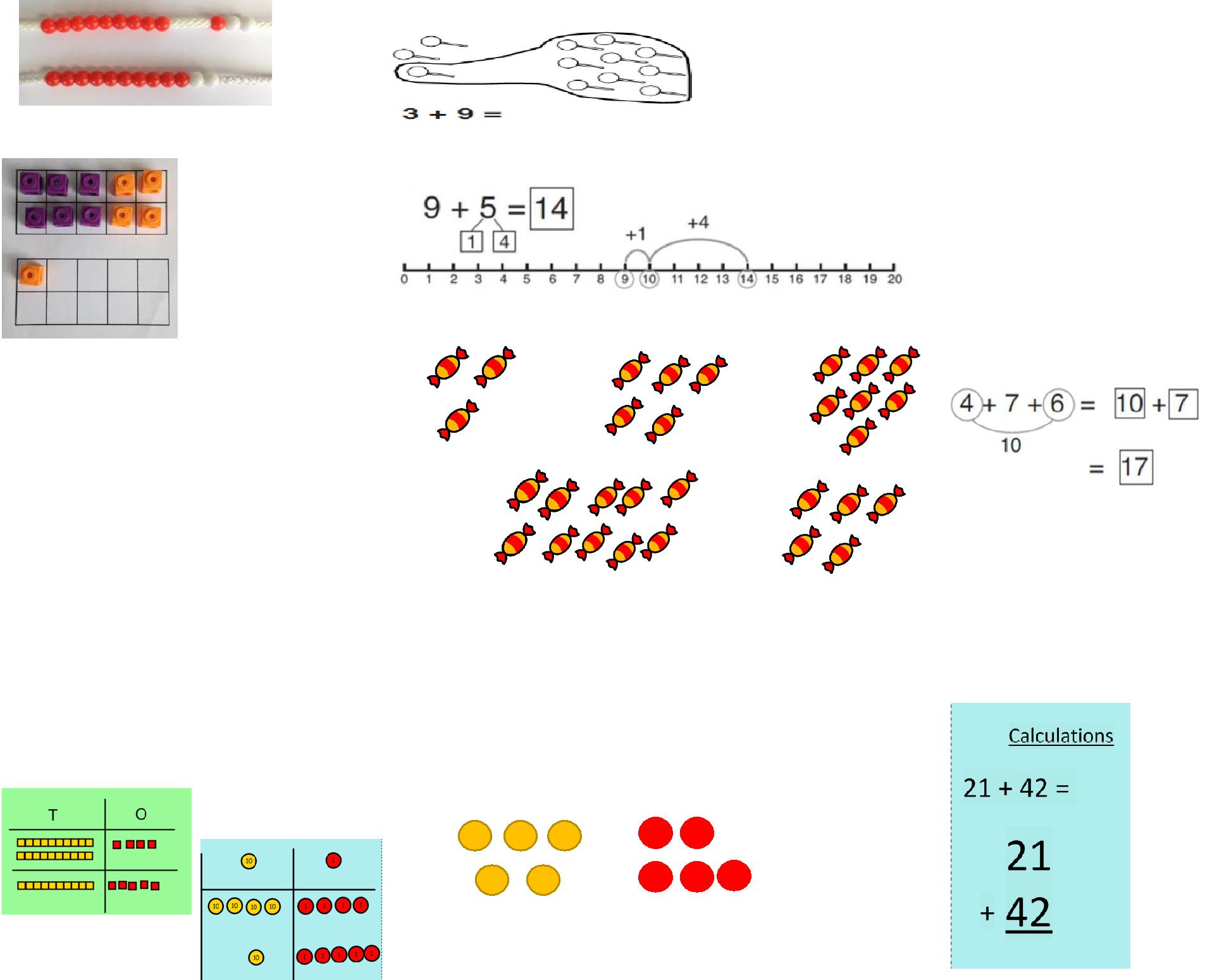 Column method-regroupingUse the Base 10 blocks first before moving onto place value counters.Make both numbers on a place value grid.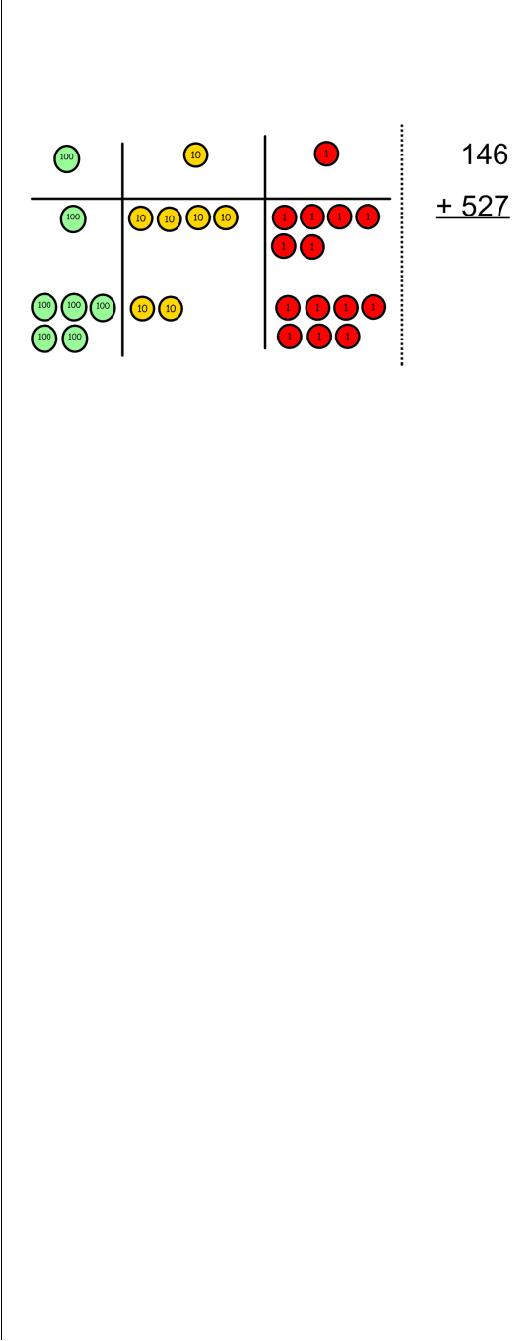 Add up the units and exchange 10 ones for one 10.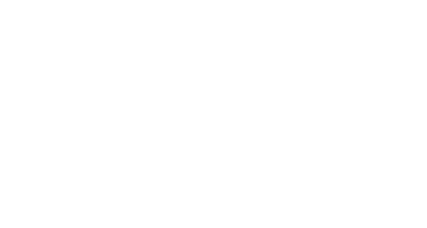 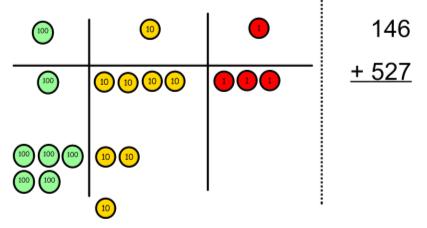 Add up the rest of the columns, exchanging the 10 counters from one column for the next place value column until every column has been added.This can also be done with Base 10 to help children clearly see that 10 ones equal 1 ten and 10 tens equal 100.As children move on to decimals, money and decimal place value counters can be used to support learning.Children can draw a pictoral representation of the columns and place value counters to further support their learning and understanding.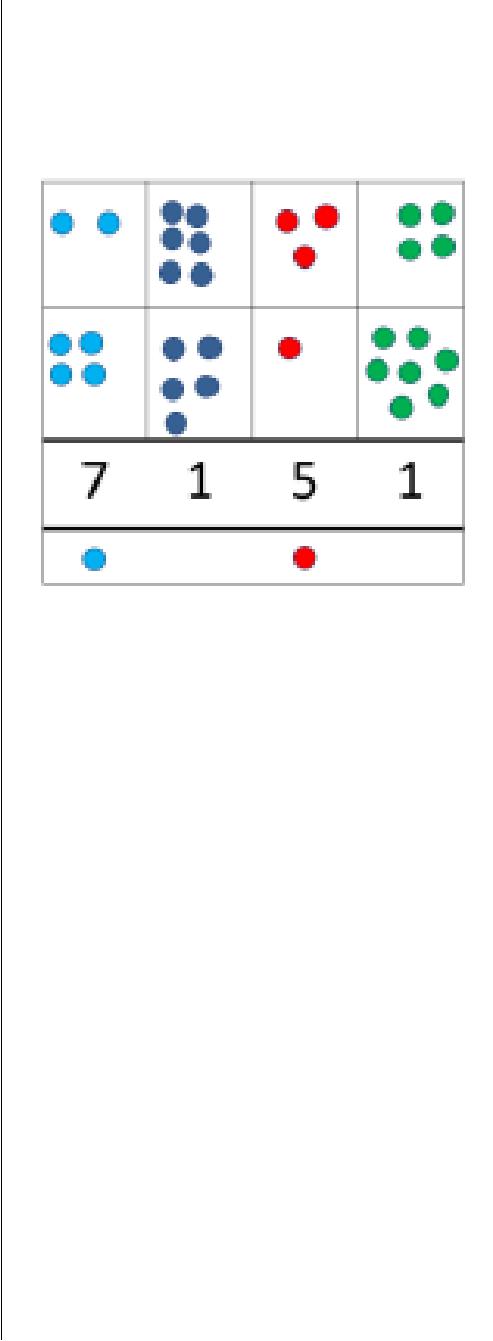 Start by partitioning the numbers before moving on to clearly show the exchange below the addition.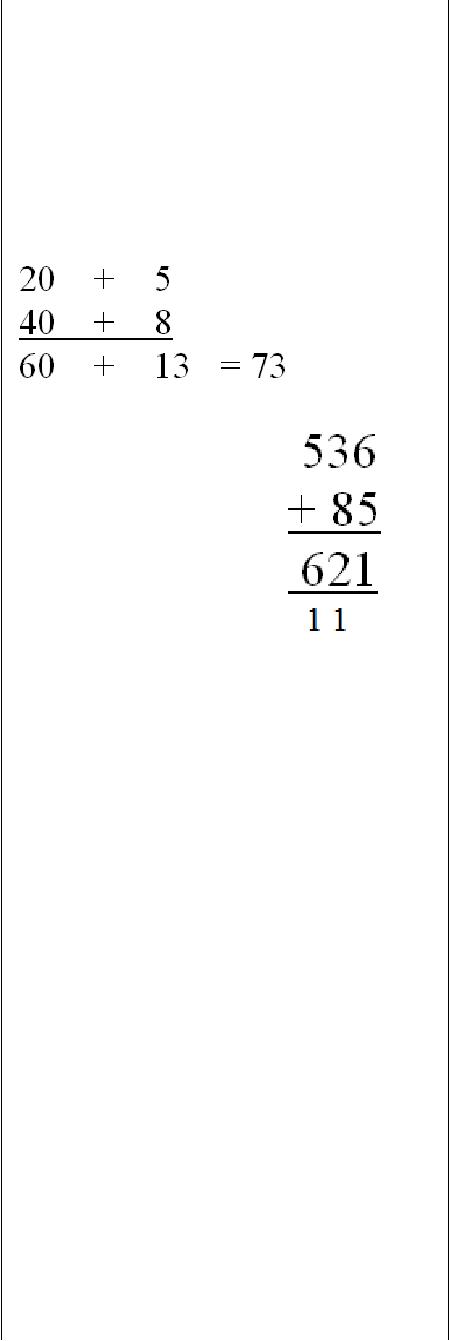 As the children move on, introduce decimals withthe same number of decimal places and different. Money can be used here.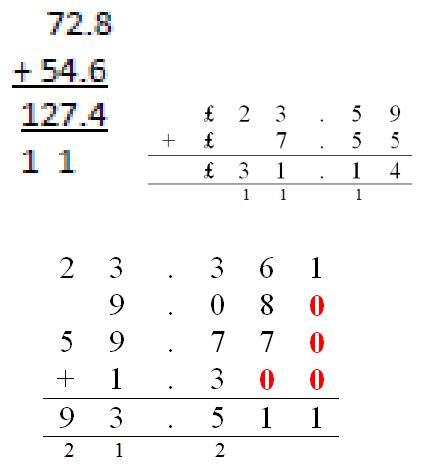 Subtraction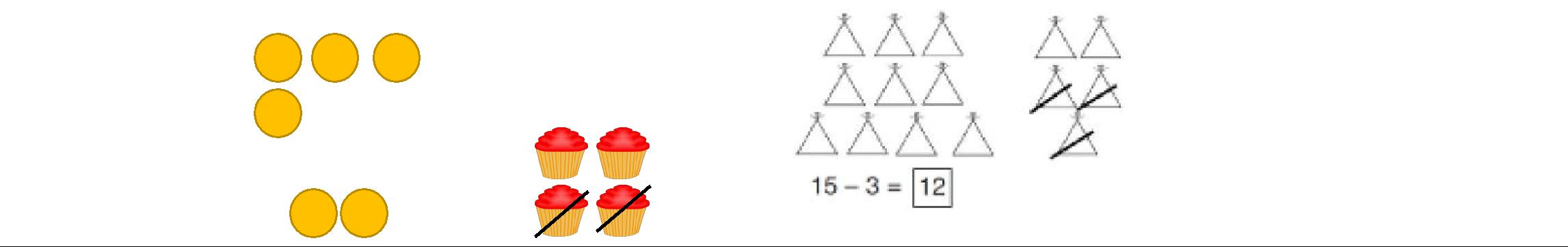 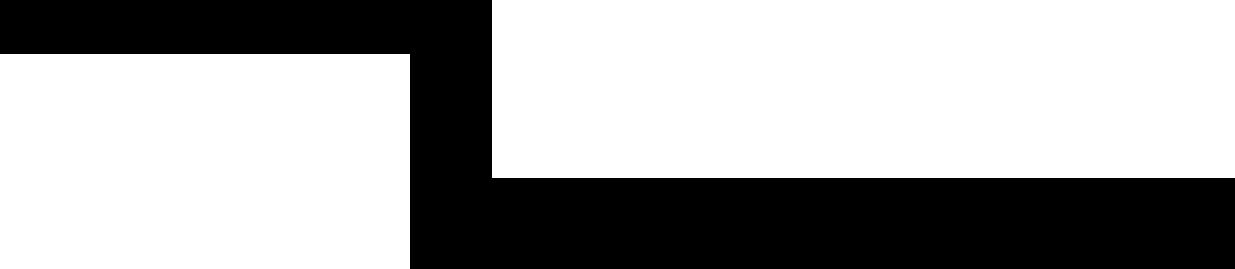 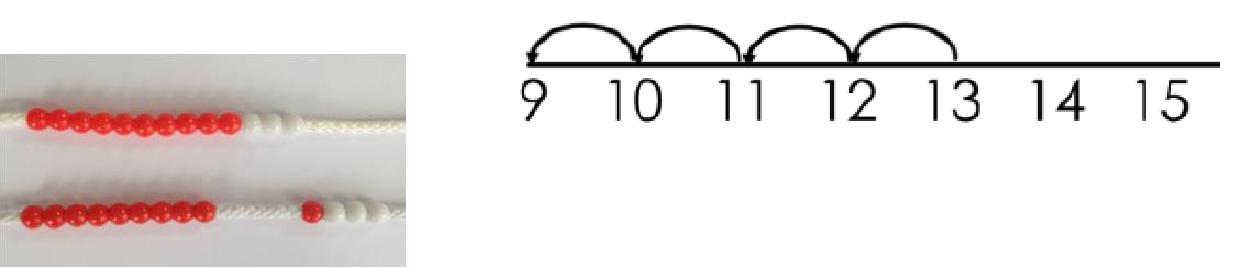 13 – 4Start at the bigger number and count back the smaller number showing the jumps on the number line.Use counters and move them away from the group as you take them away counting backwards as you go.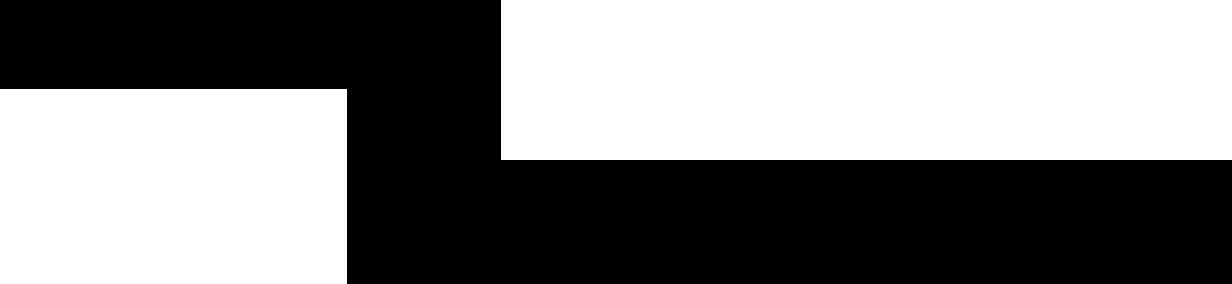 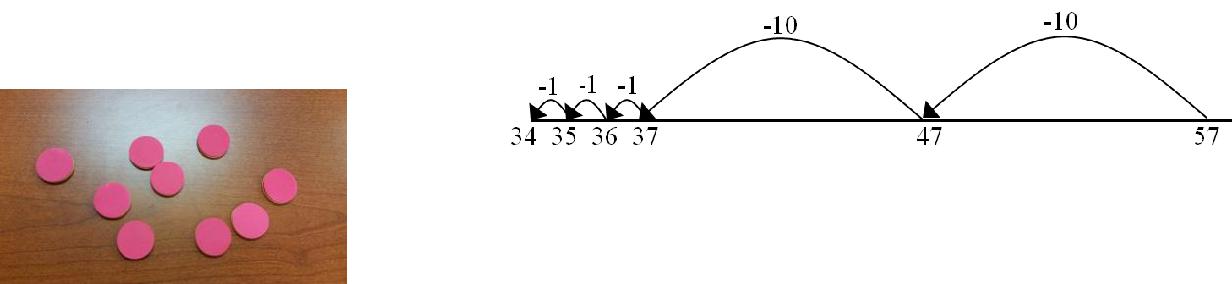 This can progress all the way to counting back using two 2 digit numbers.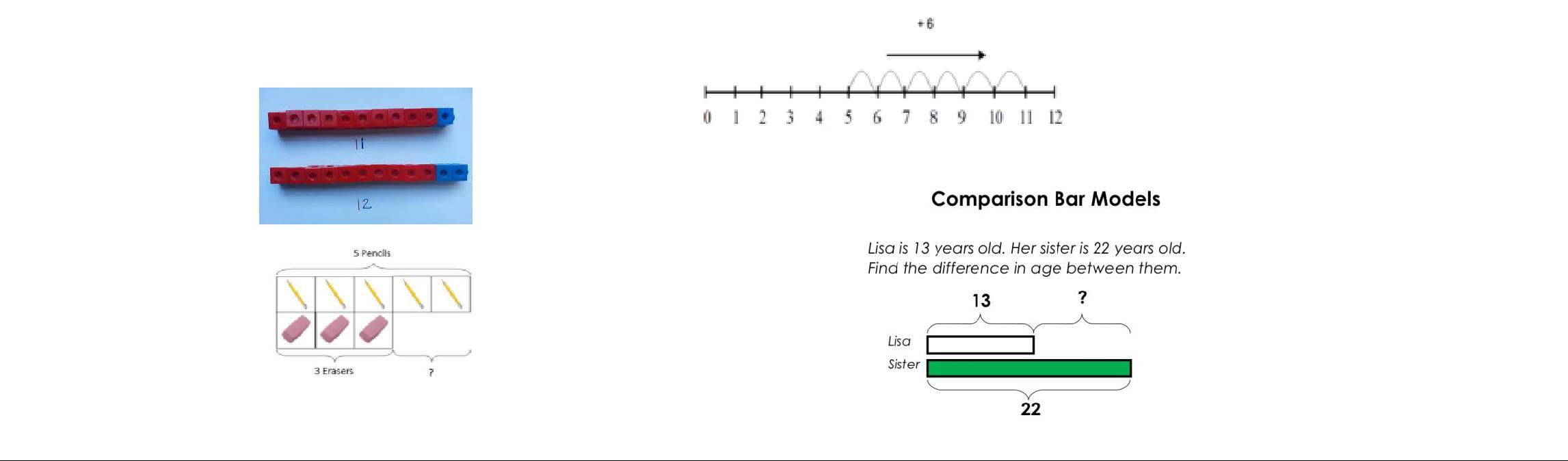 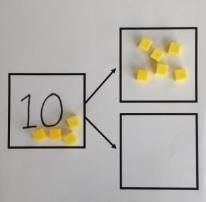 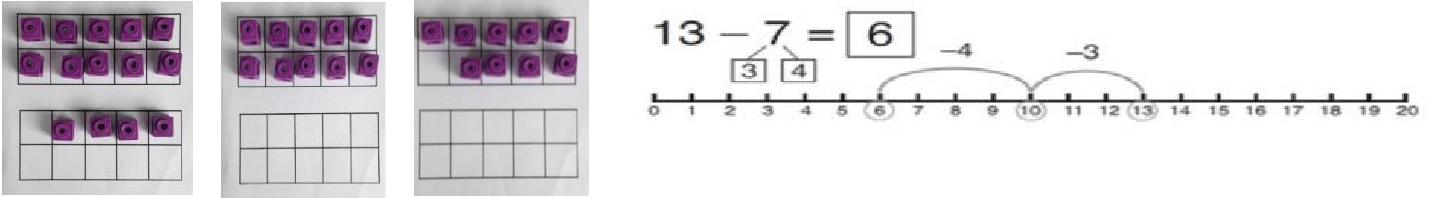 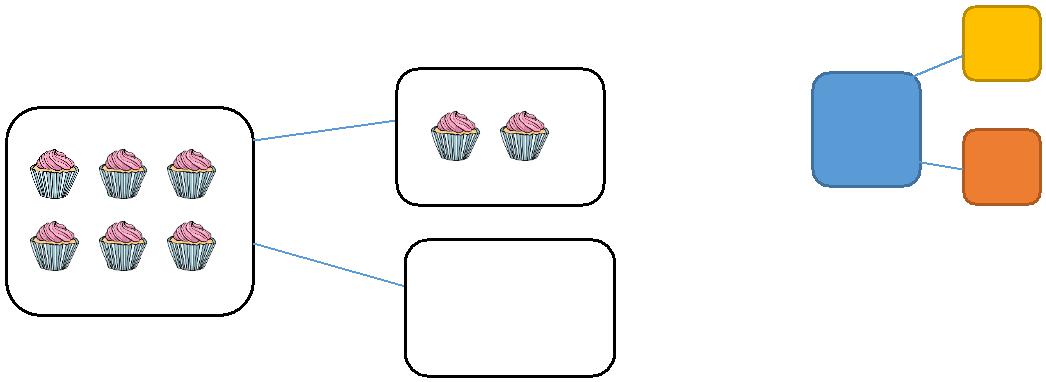 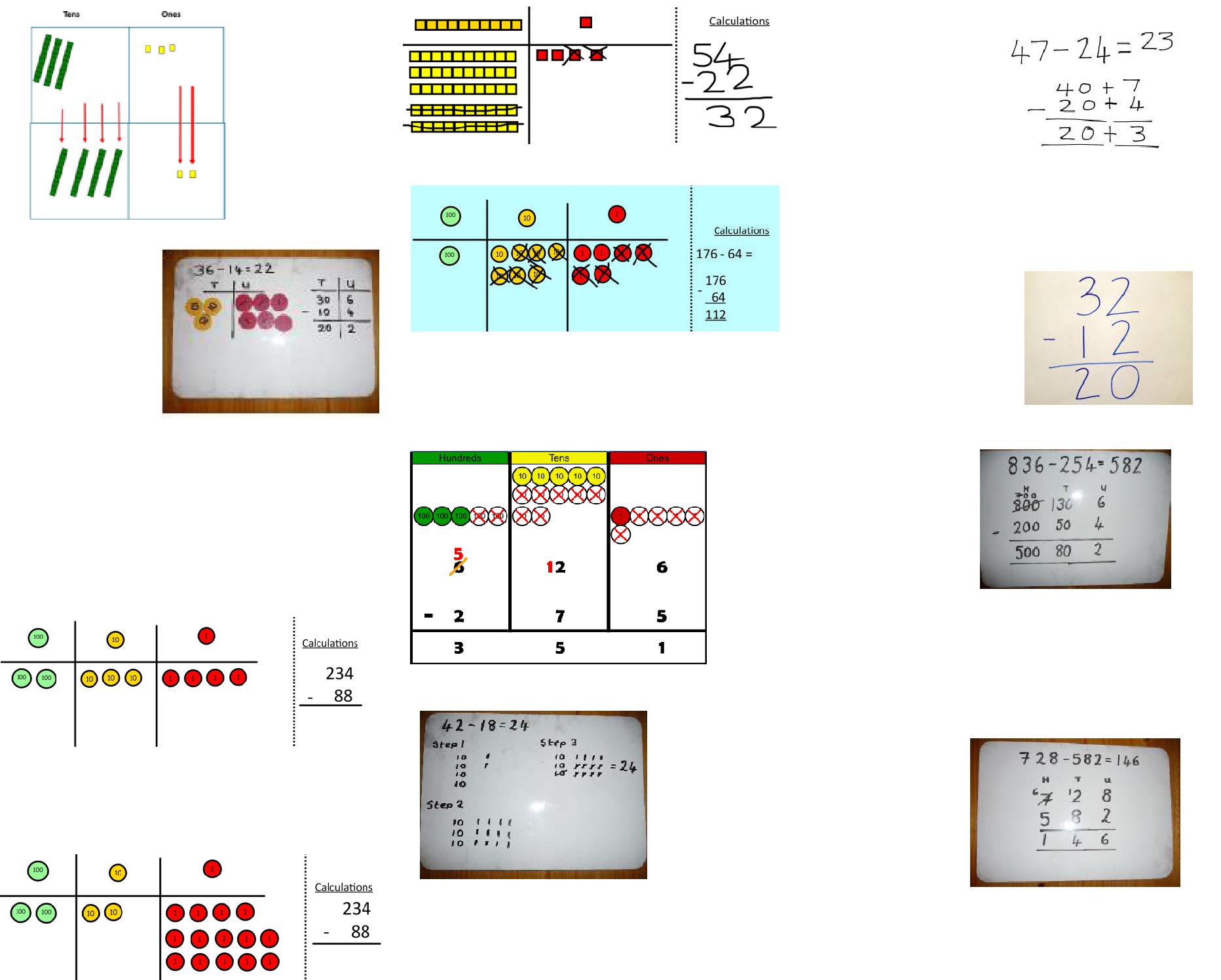 Now I can subtract my ones.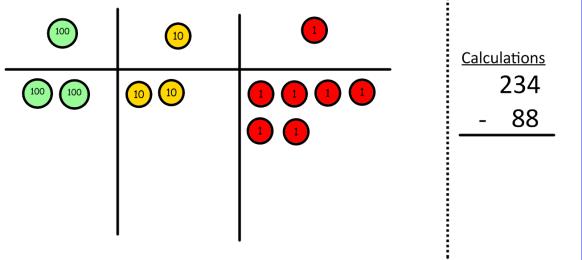 Now look at the tens, can I take away 8 tens easily? I need to exchange one hundred for ten tens.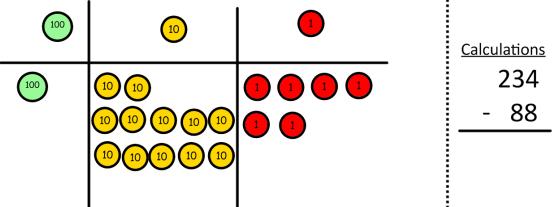 Now I can take away eight tens and complete my subtraction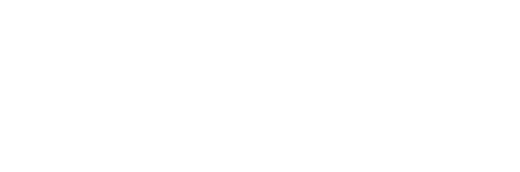 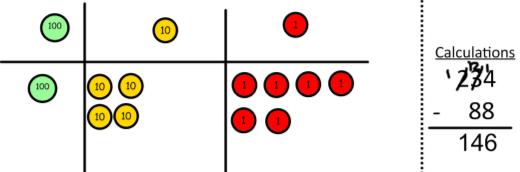 Show children how the concrete method links to the written method alongside your working. Cross out the numbers when exchanging and show where we write our new amount.This will lead to an understanding of subtracting any number including decimals.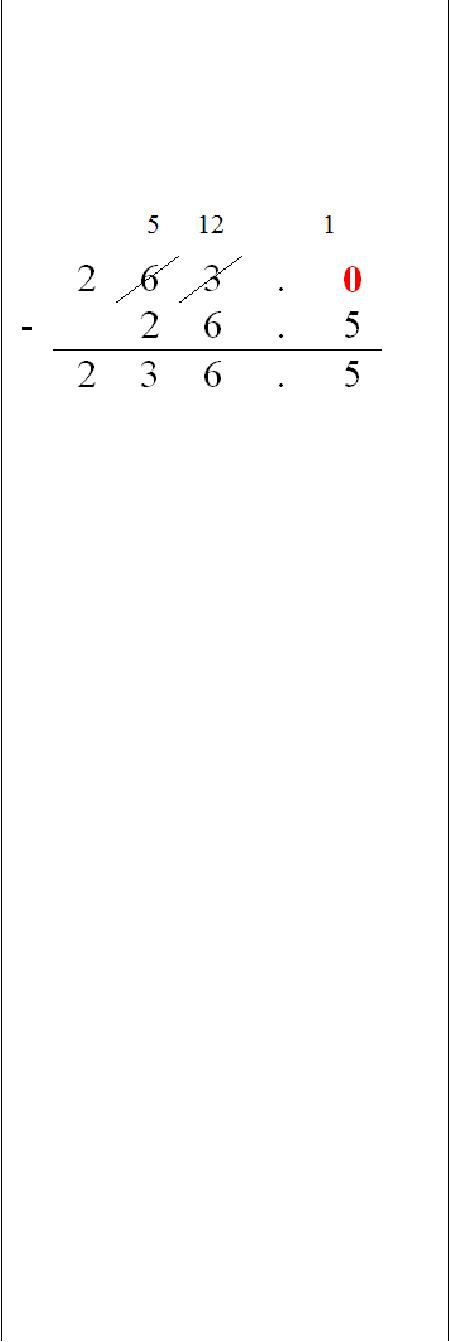 Multiplication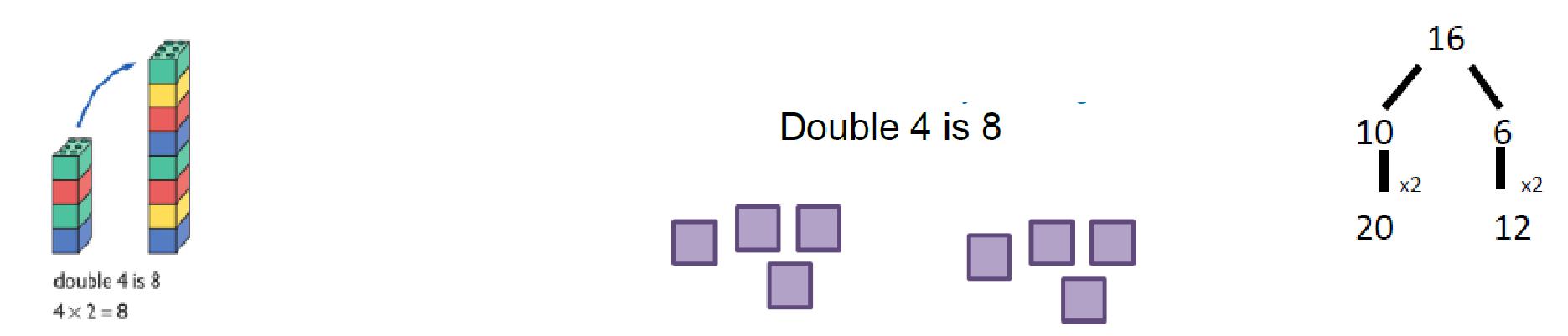 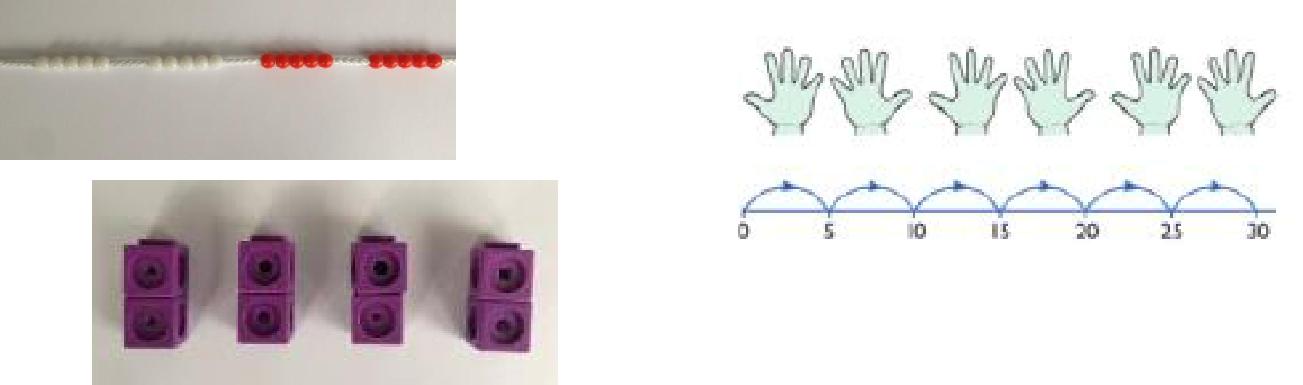 Repeated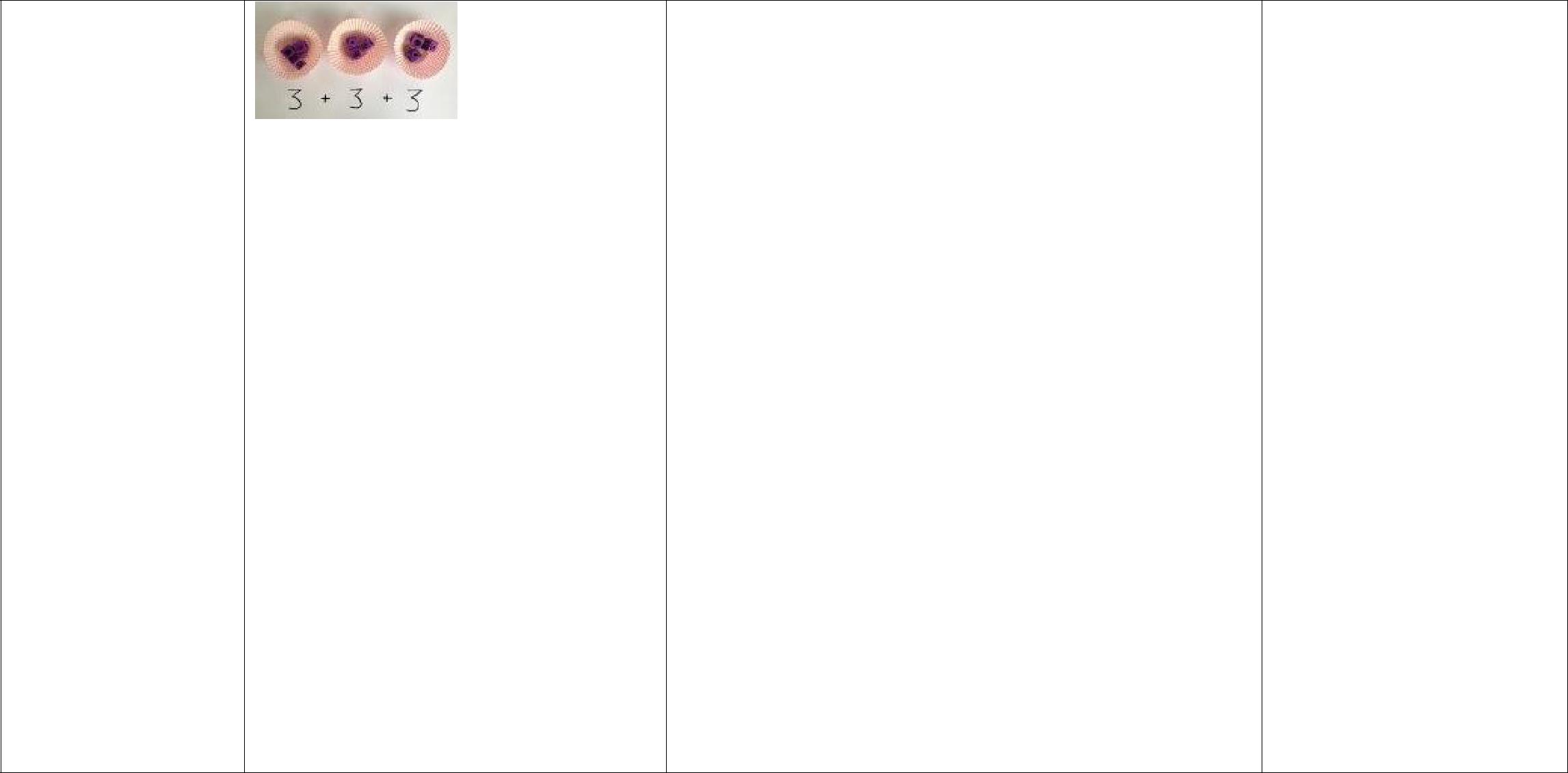 Write addition sentences to addition describe objects and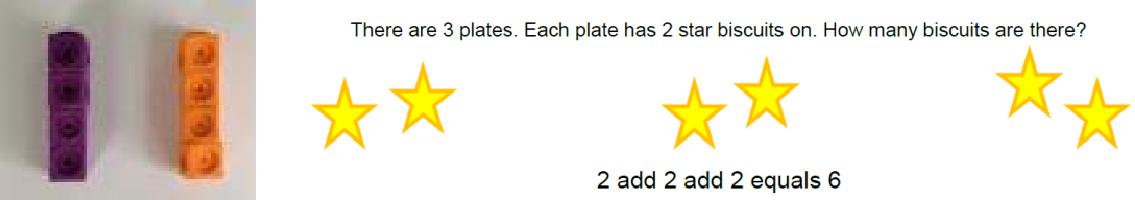 pictures.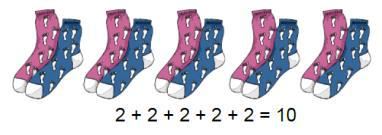 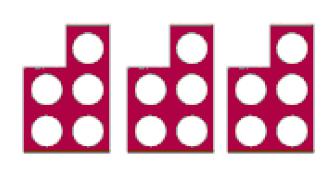 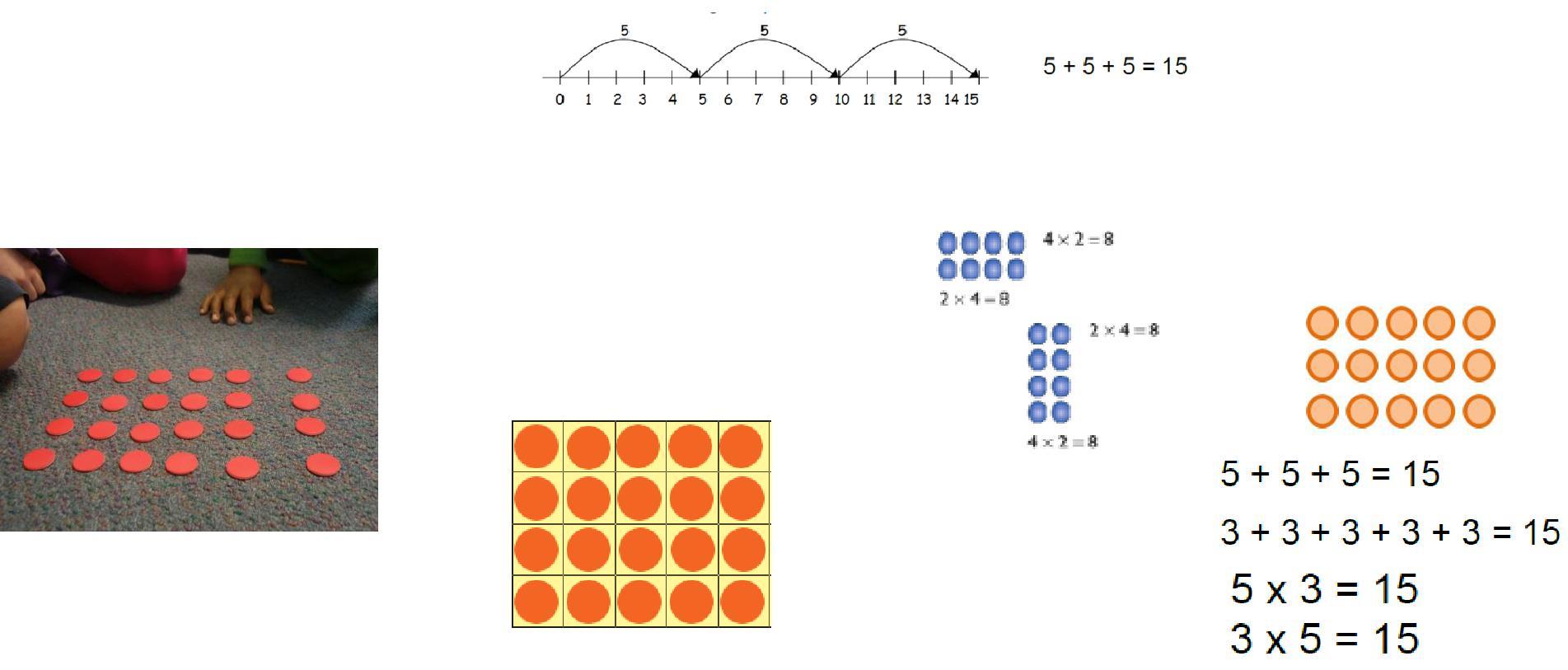 Link arrays to area of rectangles.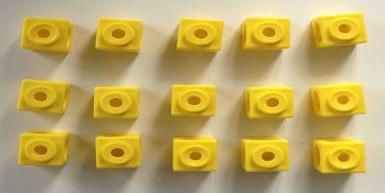 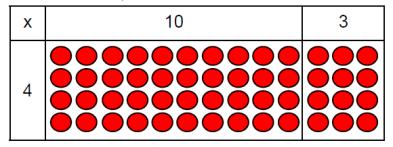 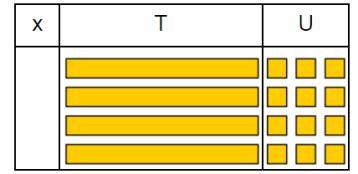 Move on to place value counters to show how we are finding groups of a number.We are multiplying by 4 so we need 4 rows.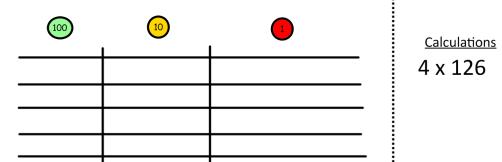 Fill each row with 126.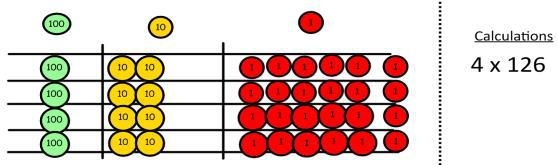 Add up each column, starting with the ones making any exchanges needed.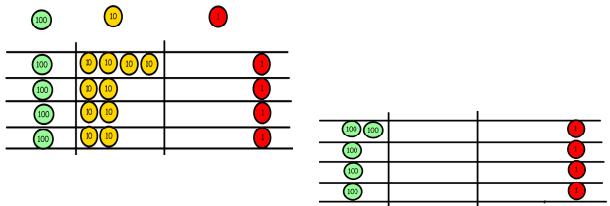 Then you have your answer.Children can represent the work they have done with place value counters in a way that they understand.They can draw the counters, using colours to show different amounts or just use circles in the different columns to show their thinking as shown below.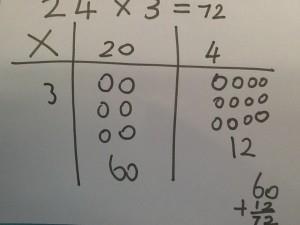 Start with multiplying by one digit numbers and showing the clear addition alongside the grid.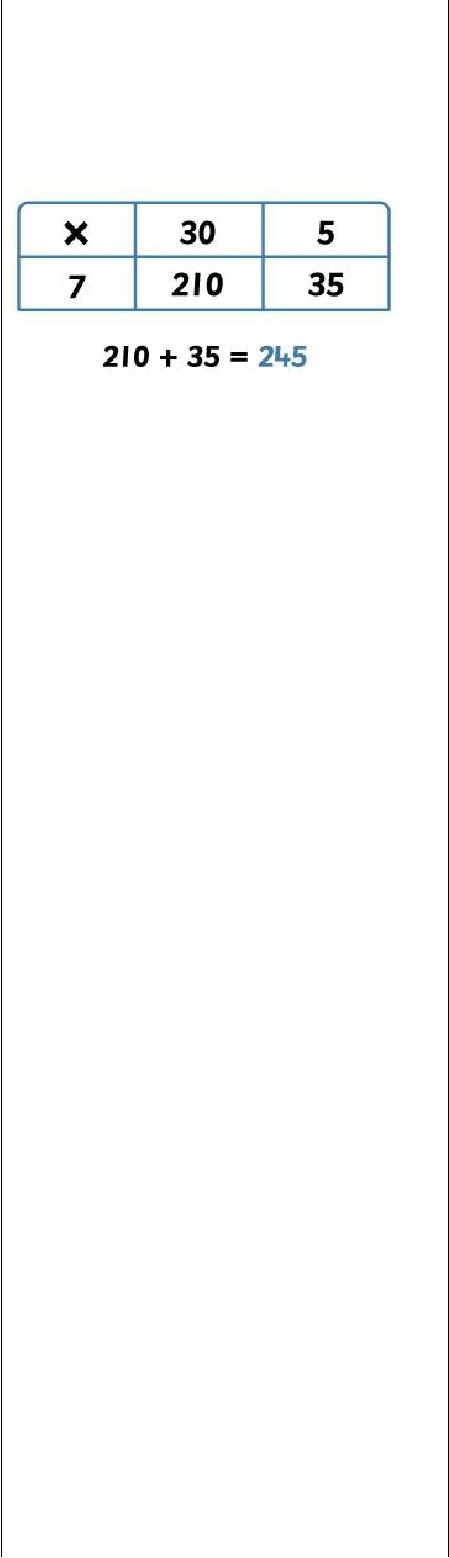 Moving forward, multiply by a 2 digit number showing the different rows within the grid method.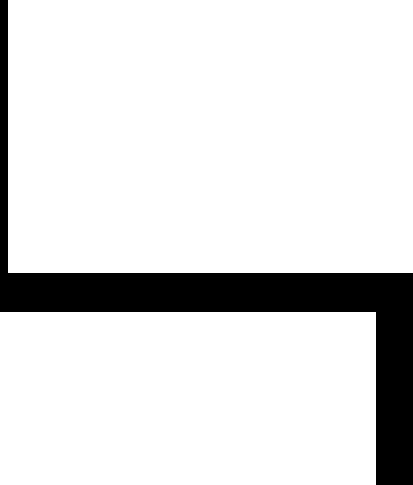 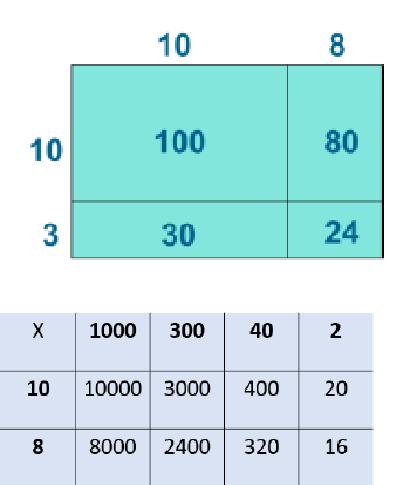 Column multiplicationChildren can continue to be supported by place value counters at the stage of multiplication.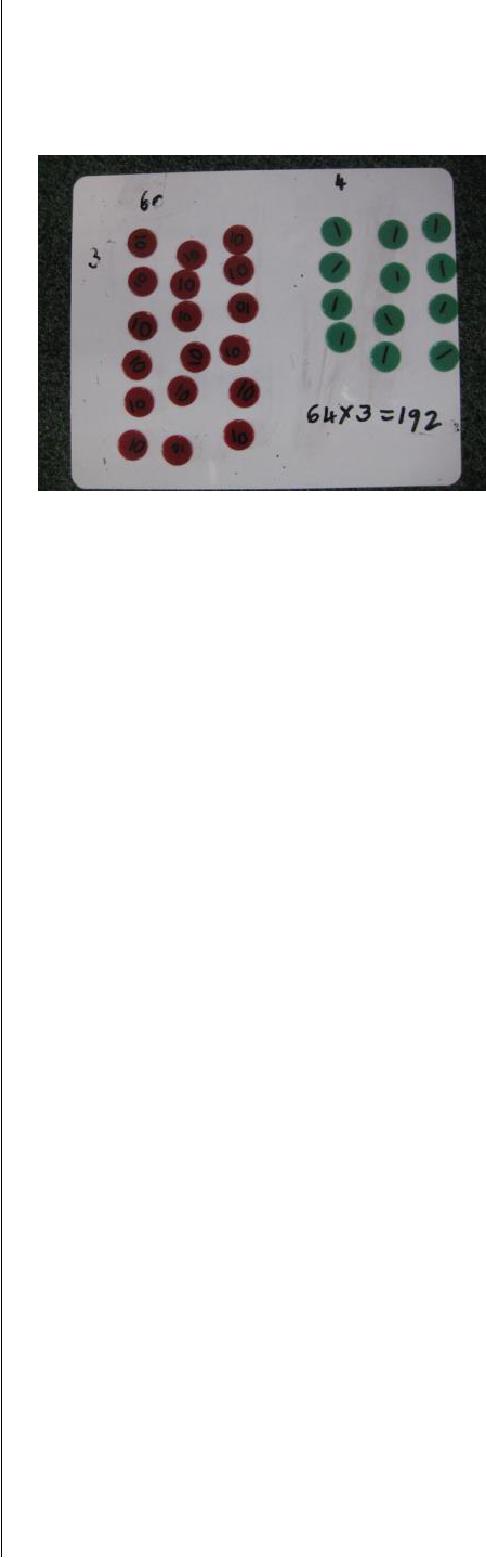 It is important at this stage that they always multiply the ones first and note down their answer followed by the tens which they note below.Bar modelling and number lines can support learners when solving problems with multiplication alongside the formal written methods.Start with short then long multiplication, reminding the children about lining up their numbers clearly in columns.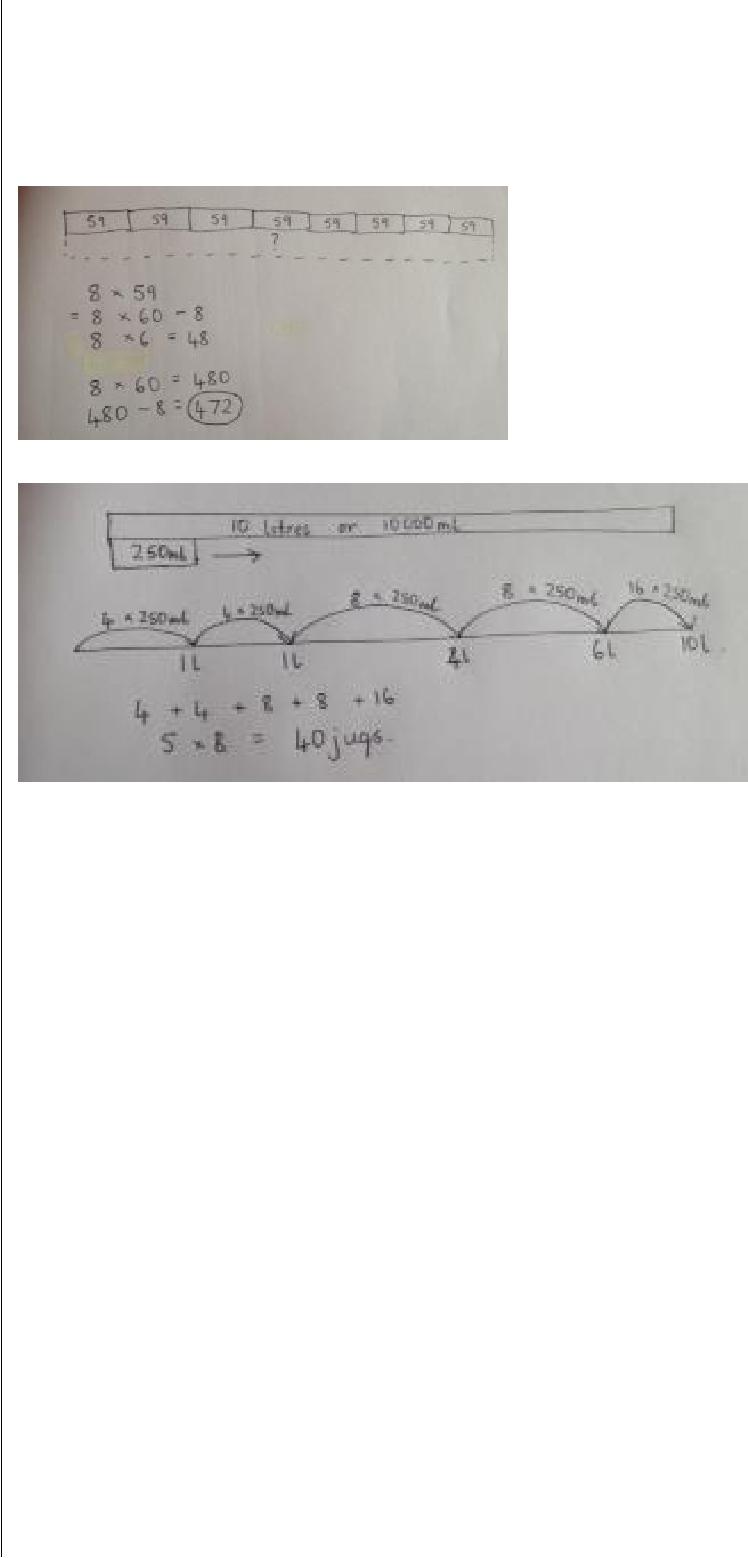    654            leads to       654x     7                              x   7     28                             4578   350                             4 3 2 4200 4578If it helps, children can write out what they are solving next to their answer.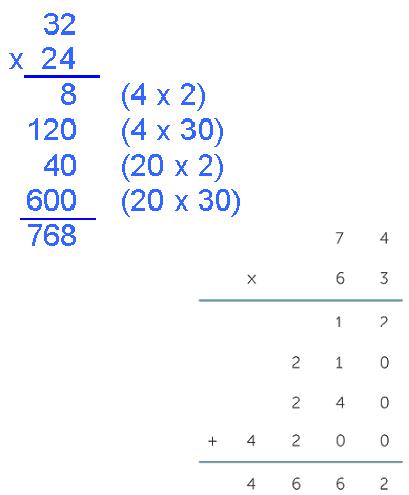 This moves to the more compact method.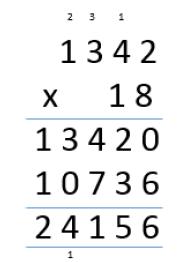 Division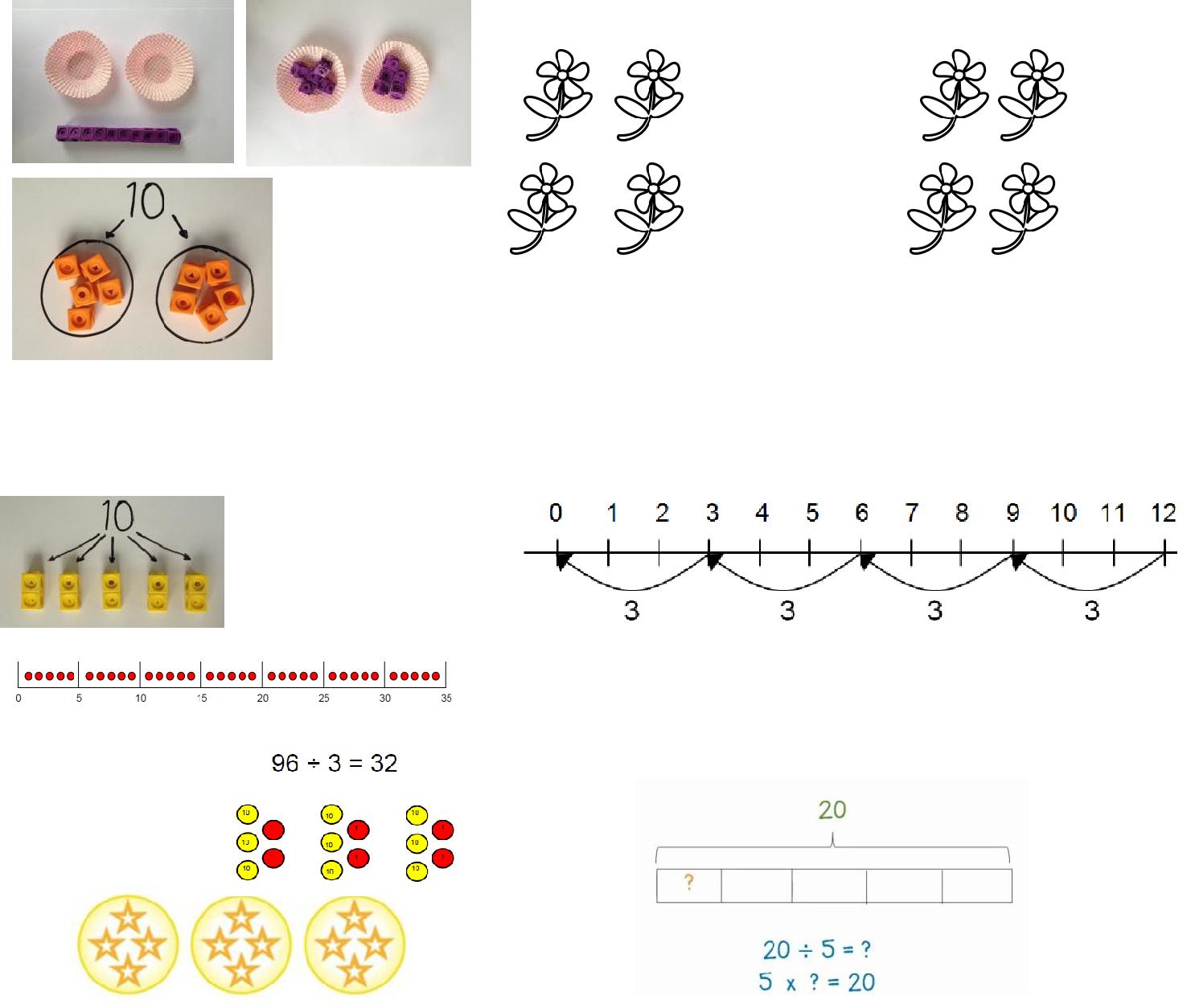 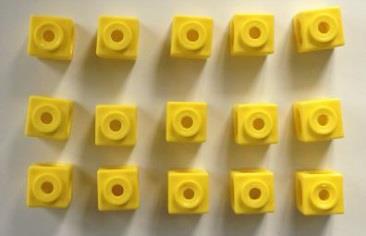 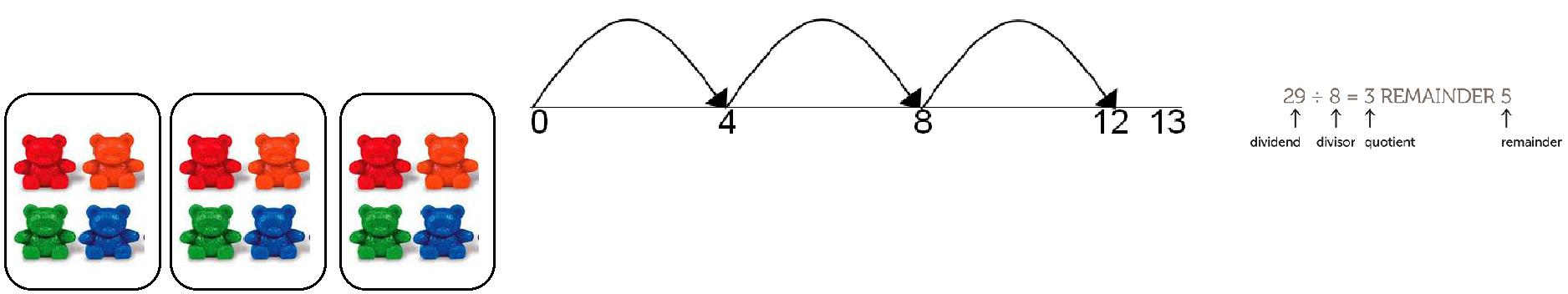 Draw dots and group them to divide an amount and clearly show a remainder.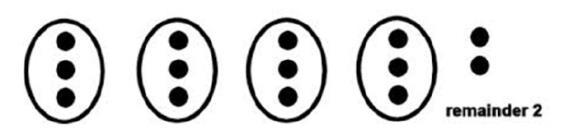 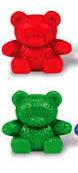 Short division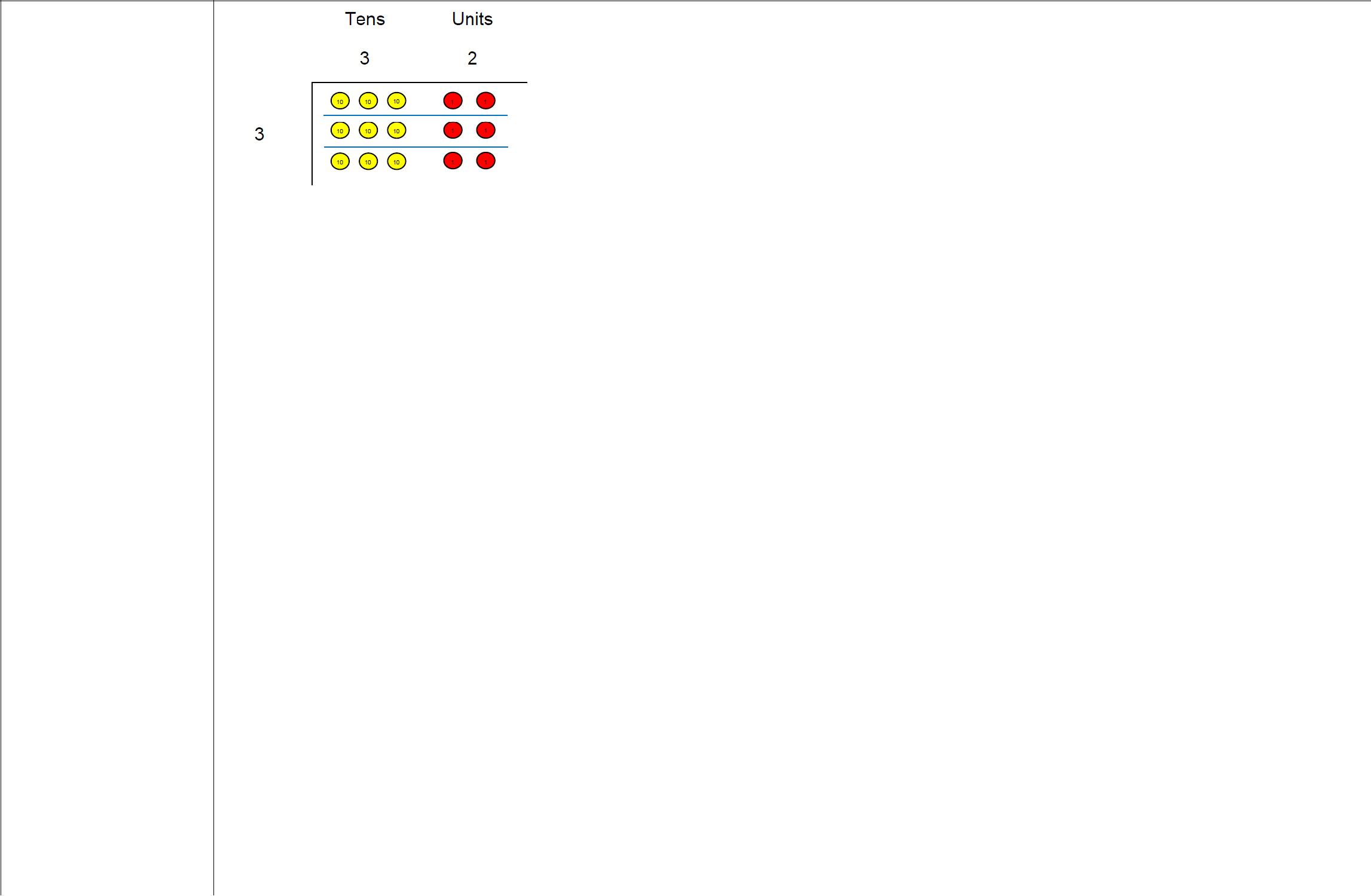 Use place value counters to divide using the bus stop method alongside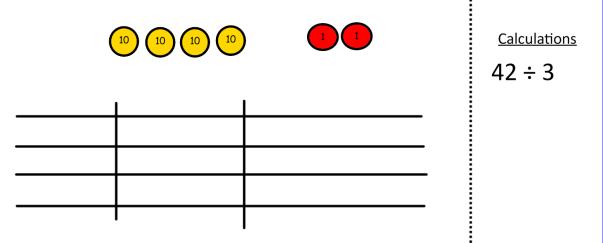 42 ÷ 3=Start with the biggest place value, we are sharing 40 into three groups. We can put 1 ten in each group and we have 1 ten left over.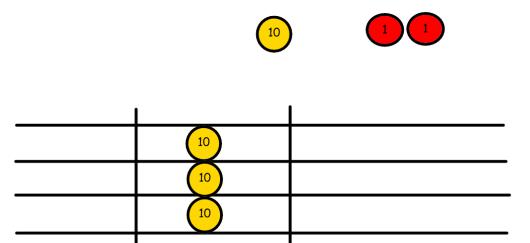 We exchange this ten for ten ones and then share the ones equally among the groups.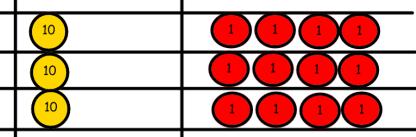 We look how much in 1 group so the answer is 14.Students can continue to use drawn diagrams with dots or circles to help them divide numbers into equal groups.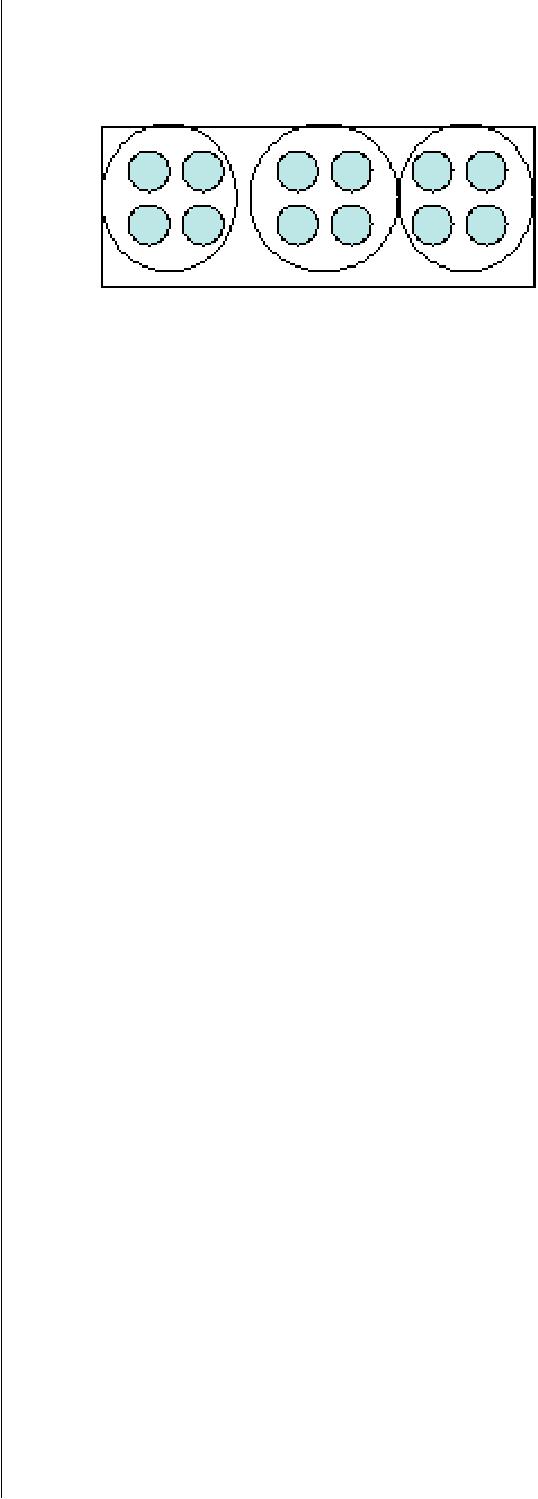 Encourage them to move towards counting in multiples to divide more efficiently.Begin with divisions that divide equally with no remainder.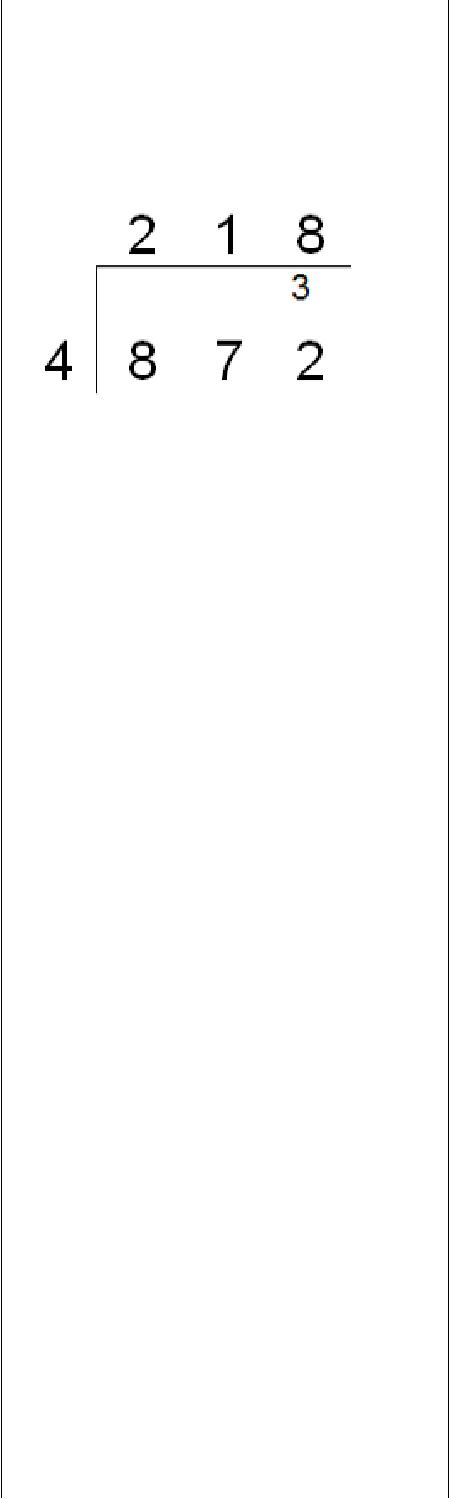 Move onto divisions with a remainder.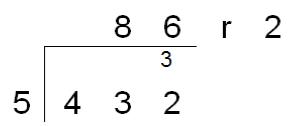 Finally move into decimal places to divide the total accurately.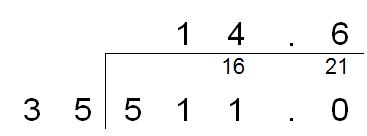 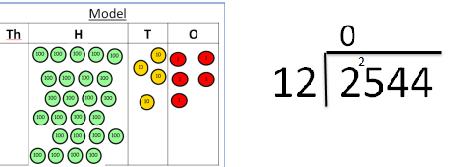 How many groups of 12 hundreds are in 25 hundreds? 2 groups. Circle them.We have grouped 24 hundreds so can take them off and we are left with one.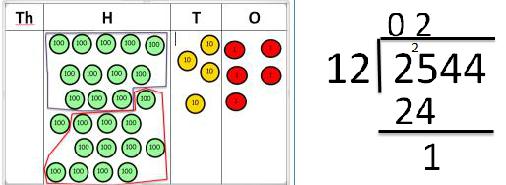 Exchange the one hundred for ten tens so now we have 14 tens. How many groups of 12 tens are in 14? 1 remainder 2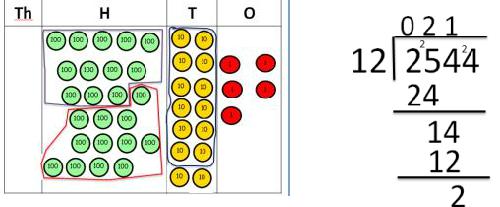 Exchange the two tens for twenty ones so now we have 24 ones. How many groups of 12 are in 24? 2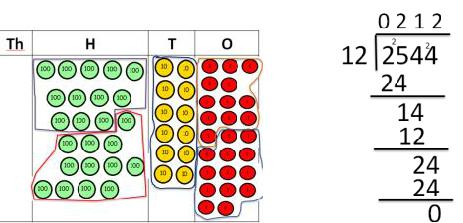 Instead of using physical counters, students can draw the counters and circle the groups on a whiteboard or in their books.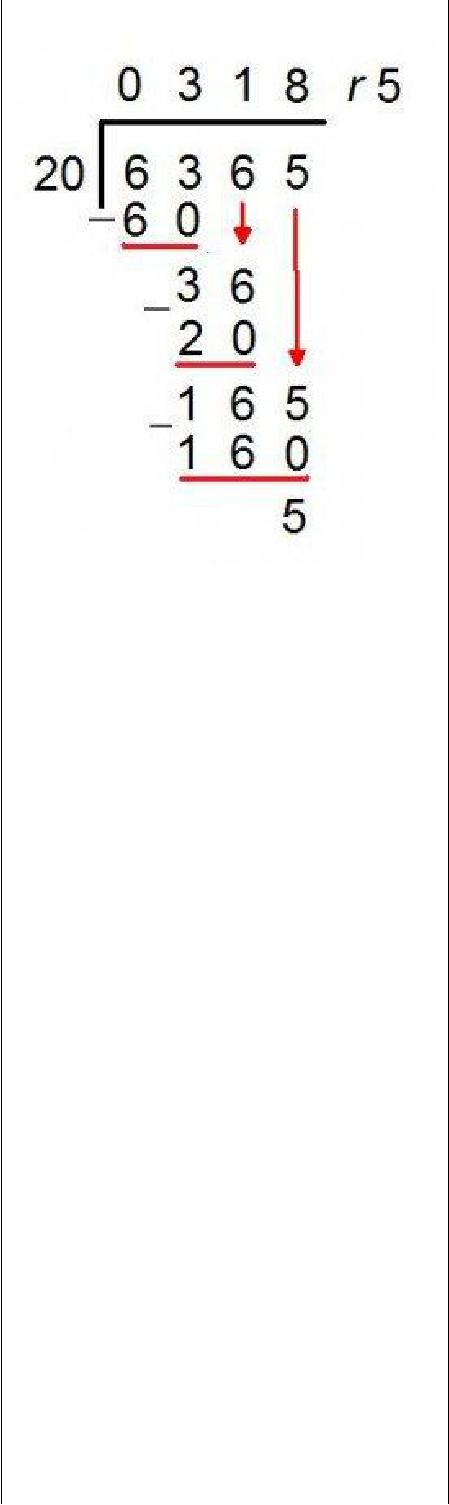 Use this method to explain what is happening and as soon as they have understood what move on to the abstract method as this can be a time consuming process.Year 1Year 2Year 3Year 4Year 5Year 6AdditionCombining two parts toAdding three singleColumn method-Column method-Column method-Column method-make a whole: partdigits.regrouping.regrouping.regrouping.regrouping.whole model.Column method –(up to 3 digits)(up to 4 digits)(with more than 4(Decimals- withno regrouping.digits)different amountsStarting at the bigger(Decimals- with theof decimal places)number and countingsame amount ofon.decimal places)Regrouping to make 10.SubtractionTaking away onesCounting backColumn methodColumn methodColumn methodColumn methodCounting backFind the difference/count upwith regrouping.with regrouping.with regrouping.with regrouping.Find the difference/count upPart whole model(up to 3 digits)(up to 4 digits)(with more than 4(Decimals- withPart whole modelMake 10digits)different amountsMake 10Column method-(Decimals- with theof decimal places)no regroupingsame amount ofdecimal places)MultiplicationDoublingDoublingCounting inColumnColumnColumnCounting in multiplesCounting inmultiplesmultiplicationmultiplicationmultiplicationArrays (with support)multiplesRepeated additionRepeated additionArrays- showing(2 and 3 digit(up to 4 digit(multi digit up to 4Arrays- showingcommutativemultiplied by 1numbers multiplieddigits by a 2 digitcommutativemultiplicationdigit)by 1 or 2 digits)number)multiplicationGrid methodDivisionSharing objects intoDivision asDivision withinDivision withinShort divisionShort divisiongroupsgroupingarraysarraysLong divisionDivision as groupingDivision withinDivision with aDivision with a(up to 4 digits by a(up to 4 digits by aarraysremainderremainder1 digit number2 digit number-Short division (2Short division (upinterpretinterpretdigits by 1 digit-to 3 digits by 1remaindersremainders asconcrete anddigit- concrete andappropriately forwhole numbers,pictorial)pictorial)the context)fractions or round)Objective andConcretePictorialAbstractStrategiesCombining two4 + 3 = 74 + 3 = 7parts to make4 + 3 = 74 + 3 = 7a whole: part-10= 6 + 410= 6 + 4whole model10= 6 + 410= 6 + 4whole modelUse cubes to add10= 6 + 410= 6 + 45Use cubes to add5two numberstogether as aUse pictures toUse pictures toUse pictures togroup or in a bar.add two numbersadd two numbersadd two numbers3together as atogether as atogether as agroup or in a bar.group or in a bar.group or in a bar.Use the part-partwhole diagram asshown above to81shown above to81move into theabstract.abstract.Starting at the12 + 5 = 1712 + 5 = 1712 + 5 = 1712 + 5 = 175 + 12 = 175 + 12 = 17bigger number12 + 5 = 1712 + 5 = 1712 + 5 = 1712 + 5 = 175 + 12 = 175 + 12 = 17bigger numberand countingonStart with the larger number on theStart with the larger number on theStart with the larger number on theStart with the larger number on thebead string and then count on to thebead string and then count on to thebead string and then count on to thebead string and then count on to thesmaller number 1 by 1 to find thesmaller number 1 by 1 to find thesmaller number 1 by 1 to find thesmaller number 1 by 1 to find theanswer.answer.answer.answer.Place the larger number inPlace the larger number inPlace the larger number inStart at the larger number on the number line and countStart at the larger number on the number line and countStart at the larger number on the number line and countStart at the larger number on the number line and countStart at the larger number on the number line and countStart at the larger number on the number line and countPlace the larger number inPlace the larger number inPlace the larger number inStart at the larger number on the number line and countStart at the larger number on the number line and countStart at the larger number on the number line and countStart at the larger number on the number line and countStart at the larger number on the number line and countStart at the larger number on the number line and countyour head and count on theyour head and count on theyour head and count on theon in ones or in one jump to find the answer.on in ones or in one jump to find the answer.on in ones or in one jump to find the answer.on in ones or in one jump to find the answer.on in ones or in one jump to find the answer.on in ones or in one jump to find the answer.your head and count on theyour head and count on theyour head and count on theon in ones or in one jump to find the answer.on in ones or in one jump to find the answer.on in ones or in one jump to find the answer.on in ones or in one jump to find the answer.on in ones or in one jump to find the answer.on in ones or in one jump to find the answer.smaller number to find yoursmaller number to find yoursmaller number to find yoursmaller number to find yoursmaller number to find yoursmaller number to find youranswer.answer.7 + 4= 11Use pictures or aUse pictures or aUse pictures or aRegrouping tonumber line. Regroupnumber line. Regroupnumber line. RegroupIf I am at seven, how manymake 10.or partition the smalleror partition the smalleror partition the smallermore do I need to make 10.make 10.number to make 10.number to make 10.number to make 10.How many more do I add on6 + 5 = 11now?Start with thebigger numberand use thesmaller number tomake 10.Adding three4 + 7 + 6= 17++++single digitsPut 4 and 6 together to make 10. Add++++single digitson 7.++Combine the two numbers++that make 10 and then addon the remainder.Following on from making 10, make 10Following on from making 10, make 10Add together three groups of objects. Draw aAdd together three groups of objects. Draw aAdd together three groups of objects. Draw aAdd together three groups of objects. Draw awith 2 of the digits (if possible) then addAdd together three groups of objects. Draw aAdd together three groups of objects. Draw aAdd together three groups of objects. Draw aAdd together three groups of objects. Draw awith 2 of the digits (if possible) then addpicture to recombine the groups to make 10.picture to recombine the groups to make 10.picture to recombine the groups to make 10.picture to recombine the groups to make 10.on the third digit.picture to recombine the groups to make 10.picture to recombine the groups to make 10.picture to recombine the groups to make 10.picture to recombine the groups to make 10.on the third digit.Column24 + 15=After practically using the base 10 blocks and place valueAfter practically using the base 10 blocks and place valueAfter practically using the base 10 blocks and place valueAfter practically using the base 10 blocks and place valueAfter practically using the base 10 blocks and place valueAfter practically using the base 10 blocks and place valuemethod- noAdd together the ones first then add thecounters, children can draw the counters to help them tocounters, children can draw the counters to help them tocounters, children can draw the counters to help them tocounters, children can draw the counters to help them tocounters, children can draw the counters to help them tocounters, children can draw the counters to help them tomethod- notens. Use the Base 10 blocks first beforesolve additions.solve additions.regroupingmoving onto place value counters.TOOOregroupingTOOOTOOOObjective andConcretePictorialAbstractStrategiesTaking awayUse physical objects, counters, cubesCross out drawn objects to show what has been taken18 -3= 15onesUse physical objects, counters, cubesaway.onesetc to show how objects can be taken8 – 2 = 6away.8 – 2 = 66 – 2 = 4Counting backMake the larger number in yourCount back on a number line or number trackPut 13 in your head, countsubtraction. Move the beads along yourback 4. What number arebead string as you count backwards inyou at? Use your fingers toones.help.Find theCompare amounts and objects to findCount on toHannah has 23 sandwiches,differencethe difference.Count on toHelen has 15 sandwiches.differencefind theFind the difference betweendifference.the number of sandwiches.Use cubes tobuild towers ormake bars tofind thedifferenceDraw bars toUse basic barfindmodels withthe differenceitems to findbetween 2the differencenumbers.Part PartLink to addition- useUse a pictorial representation of objects to show the part5Whole Modelthe part whole modelpart whole model.5Whole Modelto help explain theinverse between10addition andsubtraction.If 10 is the whole and 6 is one of theMove to using numbersparts. What is the other part?within the part whole model.10 - 6 =Make 1014 – 9 =16 – 8=16 – 8=How many do we take off toreach the next 10?Start at 13. Take away 3 to reach 10. Then take away theHow many do we have leftMake 14 on the ten frame. Take awayremaining 4 so you have taken away 7 altogether. YouHow many do we have leftMake 14 on the ten frame. Take awayremaining 4 so you have taken away 7 altogether. Youto take off?the four first to make 10 and thenhave reached  your answer.to take off?the four first to make 10 and thenhave reached  your answer.takeaway one more so you have takenaway 5. You are left with the answer of9.ColumnUse Base 10Draw the Basemethodto make the10 or placemethodbiggervalue counterswithoutnumber thenalongside theregroupingtake thewrittenregroupingsmallercalculation tonumberhelp to show   Use ARROWS not + signaway.working.Show howThis will lead to a clearShow howwritten column subtraction.you partitionnumbers tosubtract.Again makethe largernumber first.ColumnUse Base 10 to start with before movingDraw the counters ontomethod withon to place value counters. Start withDraw the counters ontomethod withone exchange before moving ontoa place value grid andregroupingsubtractions with 2 exchanges.show what you havetaken away by crossingMake the larger number with the placethe counters out as wellvalue countersas clearly showing theexchanges you make.Children can start theirformal written method bypartitioning the number intoclear place value columns.When confident, children can  Use ARROWSStart with the ones, can I take away 8find their own way to recordStart with the ones, can I take away 8the exchange/regrouping.from 4 easily? I need to exchange onethe exchange/regrouping.from 4 easily? I need to exchange oneof my tens for ten ones.Just writing the numbers asJust writing the numbers asshown here shows that thechild understands the methodand knows when to exchange/regroup.Moving forward the childrenuse a more compactmethod.Objective andConcretePictorialAbstractStrategiesDoublingUse practical activities to show how toDraw pictures to show how to double a number.double a number.Draw pictures to show how to double a number.Partition a number and thendouble each part beforerecombining it backtogether.Counting inCount in multiples of amultiplesnumber aloud.multiplesWrite sequences withmultiples of numbers.2, 4, 6, 8, 105, 10, 15, 20, 25 , 30Use a number line or pictures to continue support incounting in multiples.Count in multiples supported byconcrete objects in equal groups.Use differentobjects to addequal groups.Arrays-Create arrays using counters/ cubes toCreate arrays using counters/ cubes toDraw arrays in different rotationsUse an array to writeshowingshow multiplication sentences.show multiplication sentences.to find commutativemultiplication sentences andshowingmultiplication sentences.reinforce repeated addition.commutativemultiplicationGrid MethodShow the link with arrays to firstintroduce the grid method.4 rowsof 104 rowsof 3Move on to using Base 10 to movetowards a more compact method.4 rows of 13Objective andConcretePictorialPictorialAbstractStrategiesSharingChildren use pictures or shapes to share quantities.Children use pictures or shapes to share quantities.Children use pictures or shapes to share quantities.Share 9 buns between threeobjects intopeople.objects intogroups9 ÷ 3 = 3I have 10cubes, can youshare themequally in 28 ÷ 2 = 4groups?8 ÷ 2 = 4groups?Division asDivide quantities into equal groups.Use a number line to show jumps in groups. The numberUse a number line to show jumps in groups. The numberUse a number line to show jumps in groups. The number28 ÷ 7 = 4groupingDivide quantities into equal groups.Use a number line to show jumps in groups. The numberUse a number line to show jumps in groups. The numberUse a number line to show jumps in groups. The number28 ÷ 7 = 4groupingUse cubes, counters, objects or placeof jumps equals the number of groups.of jumps equals the number of groups.of jumps equals the number of groups.value counters to aid understanding.Divide 28 into 7 groups.How many are in eachgroup?Think of the bar as a whole. Split it into the number ofThink of the bar as a whole. Split it into the number ofThink of the bar as a whole. Split it into the number ofgroups you are dividing by and work out how many wouldgroups you are dividing by and work out how many wouldgroups you are dividing by and work out how many wouldbe within each group.be within each group.be within each group.Division within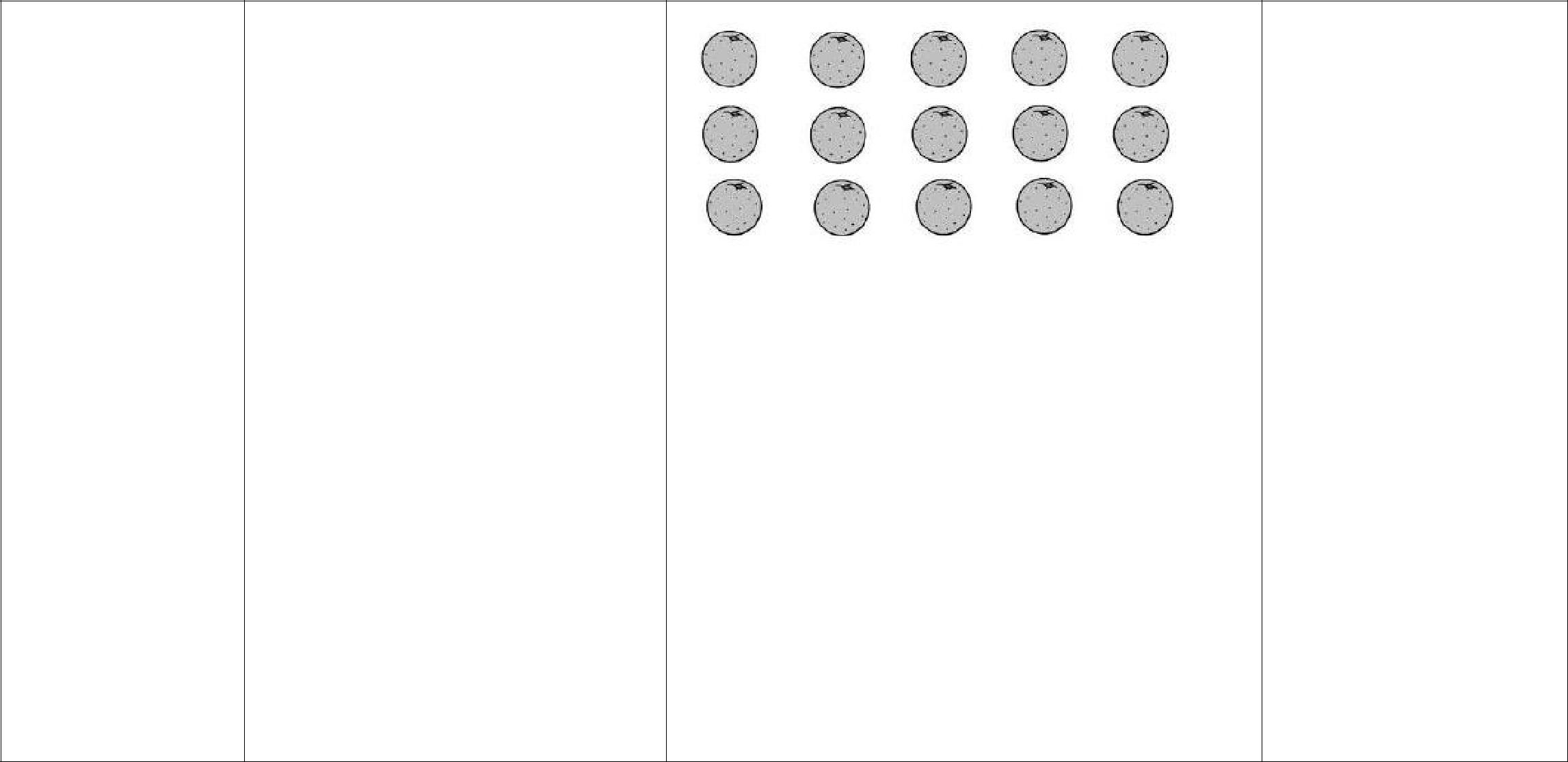 Link divisionFind the inverse ofarraysLink divisionmultiplication and divisionarraystosentences by creating fourmultiplicationlinking number sentences.multiplicationlinking number sentences.by creatingan array and7 x 4 = 28thinking4 x 7 = 28thinking4 x 7 = 28about the28 ÷ 7 = 4number sentences that can be created.number sentences that can be created.28 ÷ 4 = 7Eg 15 ÷ 3 = 55 x 3 = 15Draw an array and use lines to split the array into groupsDraw an array and use lines to split the array into groupsDraw an array and use lines to split the array into groupsDraw an array and use lines to split the array into groups15 ÷ 5 = 33 x 5 = 15to make multiplication and division sentences.to make multiplication and division sentences.to make multiplication and division sentences.Division with a14 ÷ 3 =Jump forward in equal jumps on a number line then seeJump forward in equal jumps on a number line then seeJump forward in equal jumps on a number line then seeJump forward in equal jumps on a number line then seeComplete written divisionsremainderDivide objects between groups andDivide objects between groups andhow many more you need to jump to find a remainder.how many more you need to jump to find a remainder.how many more you need to jump to find a remainder.how many more you need to jump to find a remainder.and show the remainderremaindersee how much is left oversee how much is left overusing r.see how much is left oversee how much is left overusing r.Long division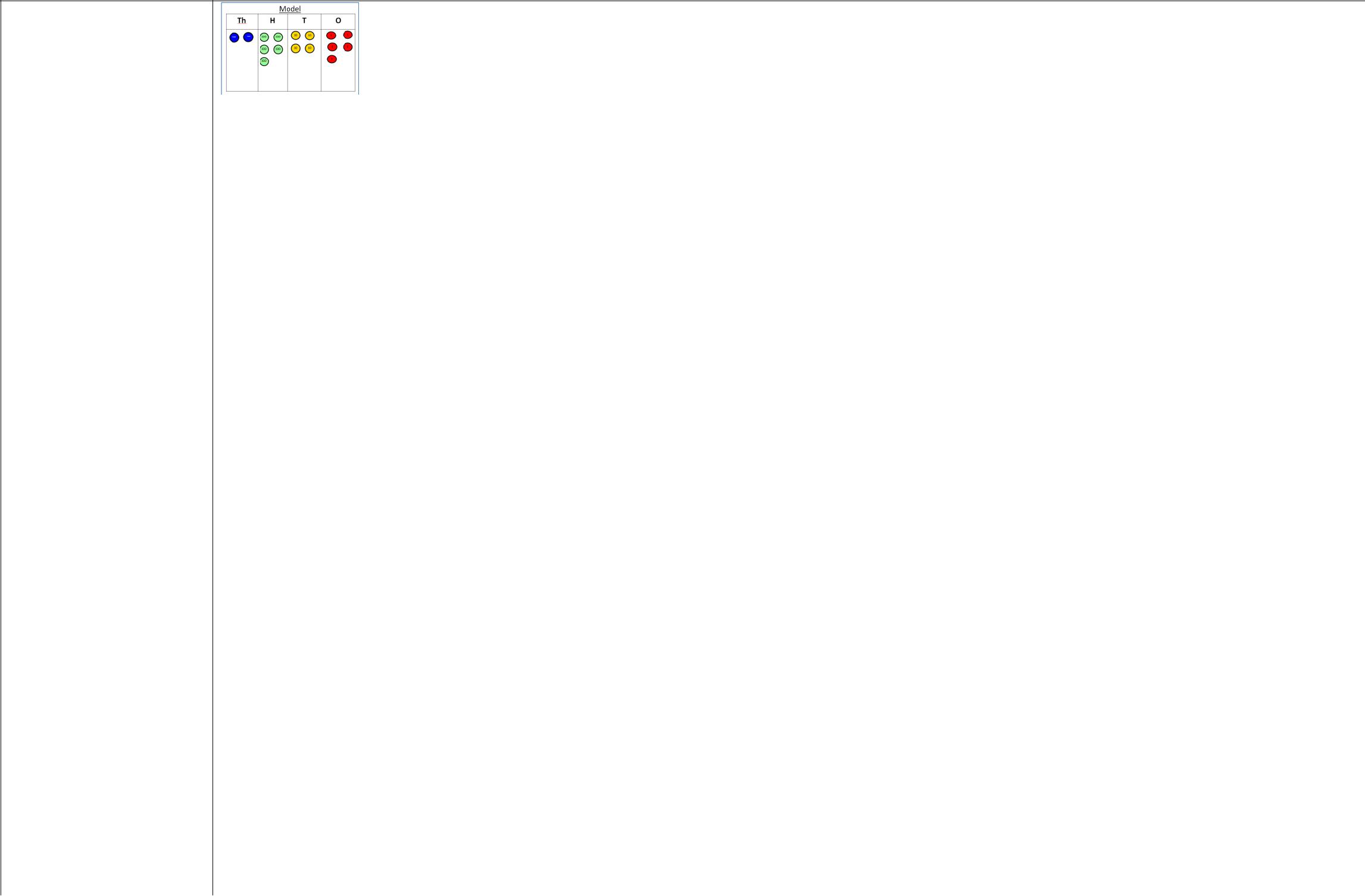 2544 ÷ 12Long divisionHow many groups of 12How many groups of 12thousands do we have?NoneExchange 2 thousand for 20 hundreds.